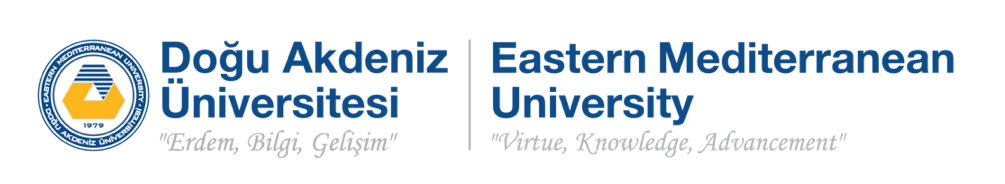 EMU PRESSPubLICATION PRE-APPLICATION FORMBRIEF INFORMATION ABOUT PROPOSED PUBLICATIONThis form has been designed to provide the EMU Press Executive Board preliminary information about the publication proposed for approval. Please make sure you fill in as many details as possible in this form. Submit a draft or complete copy of the proposed publication along with this form. You will be notified about the result of the board’s evaluation within 4-8 weeks. Feel free to contact us at this email address for any queries. dau_yyk@emu.edu.trDETAILED INFORMATION ABOUT PROPOSED PUBLICATIONProposed Content Please attach a copy of the contents page of your publication. All the titles, headings and subheadings in the content should be listed in the attached document. Scope and Audience Please specify the discipline(s) and scope your work will cover (e.g., history, finance, political science, sciences, education, architecture, etc.). Please specify the audience your work will address (academia, general public, children, etc.). Please specify the target disciplines your work will address, if it will be used as a textbook. Please specify if your work will address other entities, such as public or civil organisations, as well as the targeted audience.  Please specify if there are any organisations that will fund or support your work, such as in the form of financial support to or bulk purchase of your work. Additional Information Please specify the length of your work (in the form of total number of characters including spaces). Provide an estimate figure if your work is in its draft form. Please specify below the number of visuals in your work. Provide an estimate figure if your work is in its draft form. Please also clarify whether you own the copyright of the visuals.  Tables:		 _____ 		Graphics: 	 _____	Figures: 	 _____				Photos: 	 _____ 	(I do/don’t own the copyright) 	Maps: 		 _____ 	(I do/don’t own the copyright)	Other: 		 _____ 	(I do/don’t own the copyright) Please specify if your work is in a special form (e.g., dictionary, guide, etc.).  Please specify if your work includes any complementary material (e.g., CD, DVD, workbook, etc.).  Please specify an estimated date on which you will submit the final version of your work. If you already have the final version, you can send in a copy along with this form. INDORMATION ABOUT AUTHOR(S) / EDITOR(S) In case of multiple authors/ editors, please duplicate this table and fill it in separately for each author/ editor. Proposed Title Proposed Sub-title (if any)Author(s)Abstract (300 words max)Keywords (5 words max)Name:  Affiliation:Work Address:Phone Number:Email Address: Biodata (200 words max, or you can send in a complete CV as a separate attachment)